Практическая работа «Архивирование данных»Заполнить приведенную ниже таблицу.Для выполнения работы необходимо скачать и установить, если не установлен, архиватор. Ссылка на архиватор WinRAR: http://winrar-full.com/for-windows.htmlХод выполнения работы:Шаг 1. Необходимо создать новую папку и скопировать в неё файлы одного определенного формата(типа), например, файлы документа Word. Общий размер данной папки в итоге не должен быть меньше 30 Мб(чем больше – тем лучше)Шаг 2. Перепишите полностью оба(для наглядности) размера в таблицу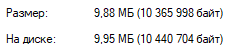 Шаг 3. Щелкните правой кнопкой мыши по папке и выберите «Добавить в архив». Выбрав соответствующий метод сжатия – создайте архив. Примечание: Имя архиву лучше давать по названию метода сжатия.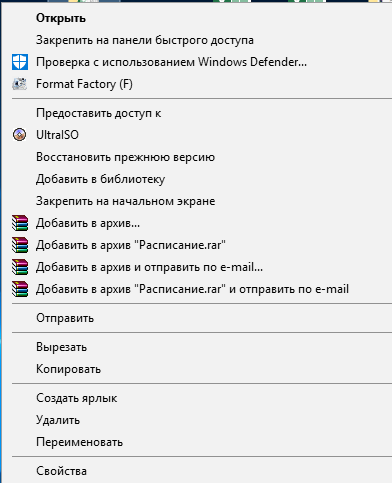 Шаг 4. Перепишите размер архива в таблицу.Необходимо заполнить таблицу для 5 разных типов файлов. Это могут быть аудио-, видеофайлы, изображения, файлы установленной игры и т.д.Размер исходных файловТип файловРазмер файла при определенном методе сжатияРазмер файла при определенном методе сжатияРазмер файла при определенном методе сжатияРазмер файла при определенном методе сжатияРазмер файла при определенном методе сжатияРазмер файла при определенном методе сжатияРазмер исходных файловТип файловБез сжатияСкоростнойБыстрыйОбычныйХорошийМаксимальный